Птица моей мечты 8-14 лет№Автор Возраст Название Фото 1Шабунина Василиса Руководитель: Рогова Яна ЮрьевнаШкола №2 с углубленным изучением математики7 лет«Птица счастья»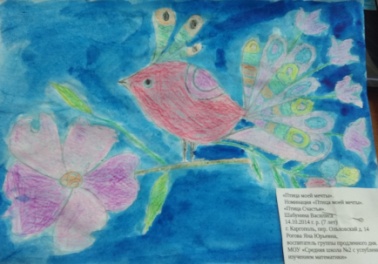 2Маслов АртемРуководитель: Рогова Яна ЮрьевнаШкола №2 с углубленным изучением математики2 место7 лет«Сказочная птица»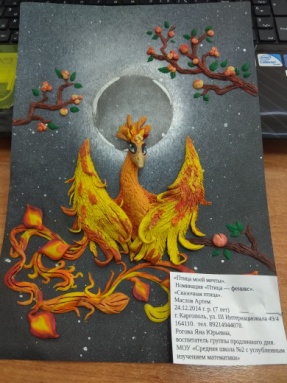 3Колчина АлисаРуководитель: Рогова Яна ЮрьевнаШкола №2 с углубленным изучением математики7 лет«Птица мечта»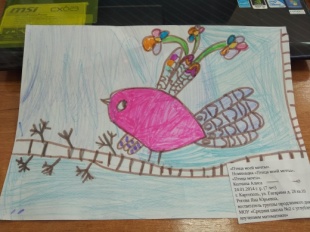 4Богданов АлексейРуководитель: Зайкова Ольга АлександровнаШкола №2 с углубленным изучением математики9 лет«Совушка»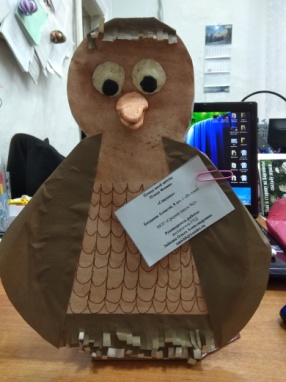 5Худякова Татьяна Руководитель: Дедова Татьяна НиколаевнаШкола №2 с углубленным изучением математики Спец. приз.8 лет«Птица счастья»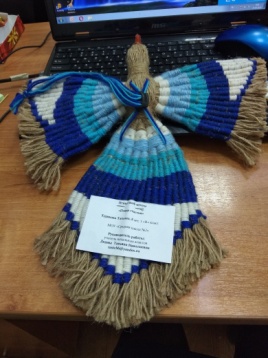 6Пятунина СофияРуководитель: Назарова Екатерина НиколаевнаШкола №2 с углубленным изучением математики7 лет«Птица удачи»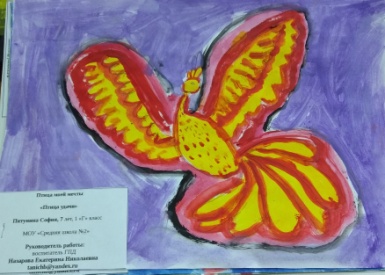 7Карина ВероникаРуководитель: Назарова Екатерина НиколаевнаШкола №2 с углубленным изучением математики8 лет«Птица счастья»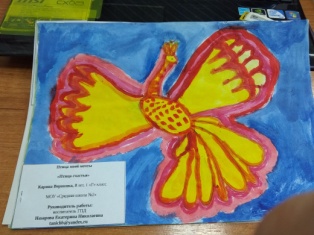 8Юбко АннаРуководитель: Назарова Екатерина НиколаевнаШкола №2 с углубленным изучением математики8 лет«Солнечная птица»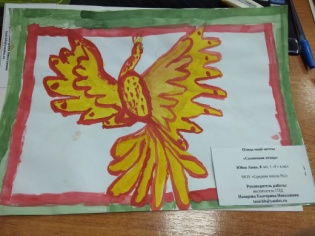 9Крехалев КириллРуководитель: Назарова Екатерина НиколаевнаШкола №2 с углубленным изучением математики8 лет«Жар птица»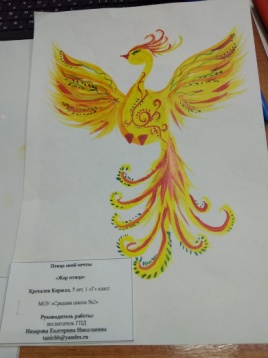 10Шутова УльянаРуководитель: Назарова Екатерина НиколаевнаШкола №2 с углубленным изучением математики7 лет«Птица»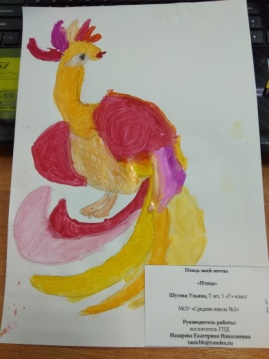 11Верещагин Андрей Руководитель Тарасова Любовь Вячеславовна8 лет«Петушок»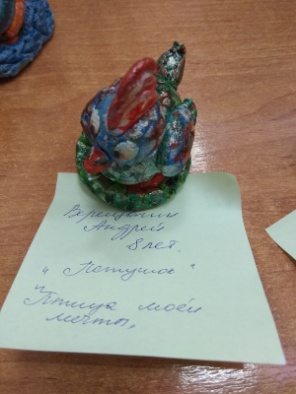 12Верещагина НадеждаРуководитель Тарасова Любовь Вячеславовна3 место9 лет«Синичка невеличка»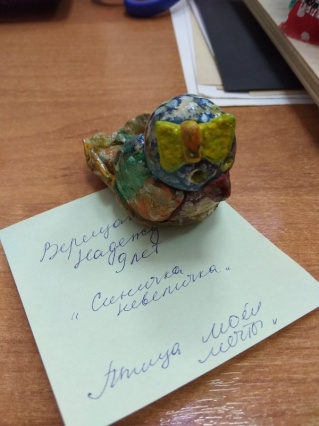 13Богданова КсенияРуководитель Прохорова Наталья ИвановнаМОУ «Заречная начальная школа – детский сад»8 лет«Птица Веснянка»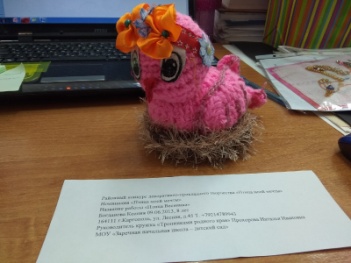 14Нестерова Ульяна Руководитель Романовская Татьяна Леонидовна МОУ ДО «Дом детского творчества»13 лет«Совунья»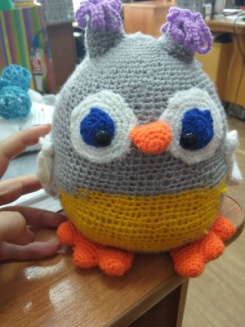 15Пригодина ПолинаРуководитель Романовская Татьяна Леонидовна МОУ ДО «Дом детского творчества»13 лет«Сова малышка»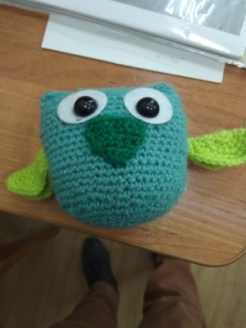 16Коротяева УльянаРуководитель Романовская Татьяна Леонидовна МОУ ДО «Дом детского творчества»12 лет«Новая жизнь»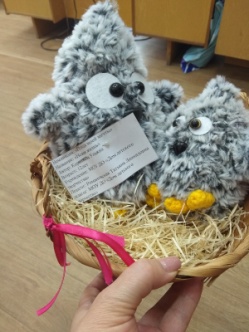 17.Абакумова АннаРуководитель Романовская Татьяна Леонидовна МОУ ДО «Дом детского творчества»8 лет«Пуся на льдине»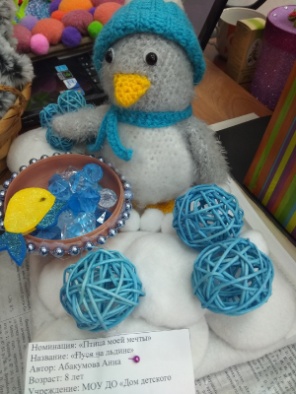 18Лабуда Варвара Руководитель Романовская Татьяна Леонидовна МОУ ДО «Дом детского творчества»11 лет«Пеликан»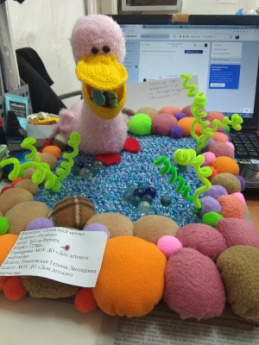 19Горбатюк ЮлияРуководитель Романовская Татьяна Леонидовна МОУ ДО «Дом детского творчества»11 лет«Утенок»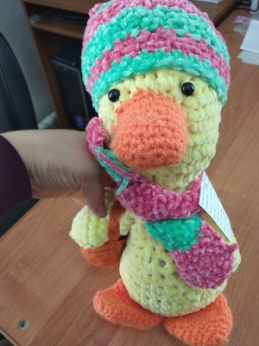 20Лобанова Кристина Руководитель Романовская Татьяна Леонидовна МОУ ДО «Дом детского творчества»14 лет«Совушка - сова»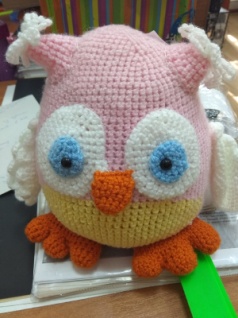 21Агапитов Данила АлександровичРуководитель – Турыгина Е.Н. МОУ «Павловская средняя школа»9 лет «Царевна моих желаний»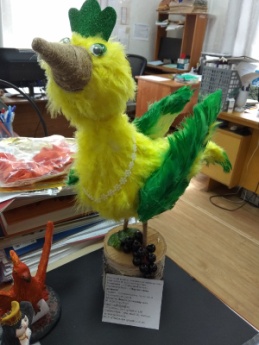 22Мосейчук Сергей ИвановичРуководитель – Турыгина Е.Н. МОУ «Павловская средняя школа»3 место8 летДиковинная птица»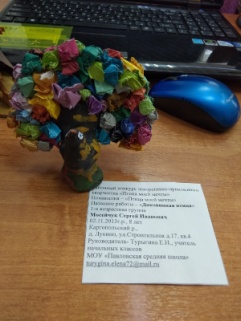 23Анисимова АлесяРуководитель – Воронина Елена Николаевна МОУ ДО «Дом детского творчества»1 место13 лет«Мечта»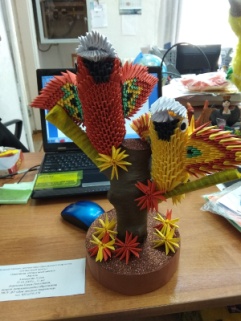 24Забалдин ГлебАнисимова АлесяРуководитель – Воронина Елена Николаевна МОУ ДО «Дом детского творчества»13 лет«Подружки»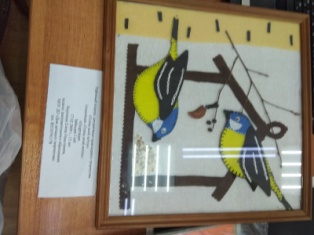 25.Одинцова Полина Руководитель – Зайкова Ольга Александровна МОУ «Средняя школа №2 с углубленным изучением математики»12 лет«Синица озарница»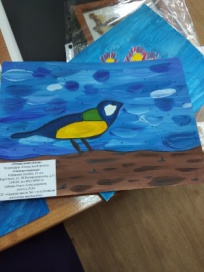 26Клюшина ВарвараРуководитель – Зайкова Ольга Александровна МОУ «Средняя школа №2 с углубленным изучением математики»8 лет«Прилетели голуби – сизари»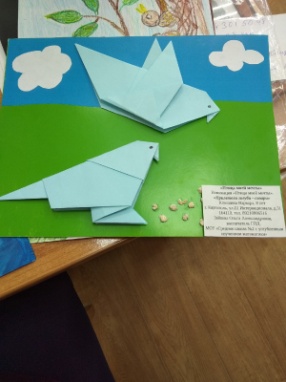 27Казанин ДанилаРуководитель – Зайкова Ольга Александровна МОУ «Средняя школа №2 с углубленным изучением математики»12 лет«Свиристель»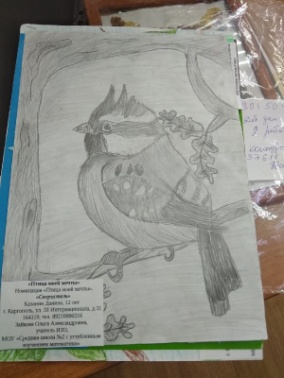 28Агапитов ТимурРуководитель – Турыгина Е.Н. МОУ «Павловская средняя школа»8 лет«Мудрая сова»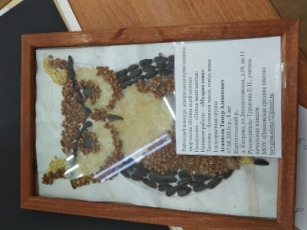 29Василенко ЯрославГБУ АО «Каргопольский детский дом» Руководитель: Кочнева Надежда Петровна7 лет«Фламинго»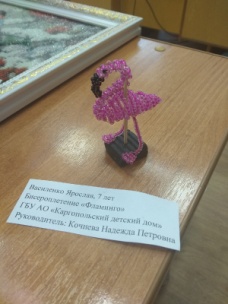 30Пантюхина  ДашаДШИ №11 Руководитель: Плотникова Ольга Владимировна11лет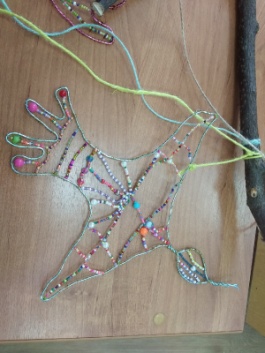 31Жукова НастяДШИ №11 Руководитель: Плотникова Ольга Владимировна10 лет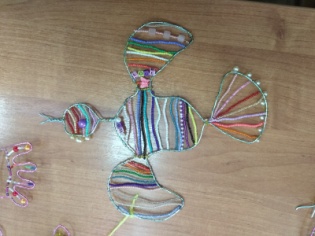 32Соколова Лера ДШИ №11 Руководитель: Плотникова Ольга Владимировна11 лет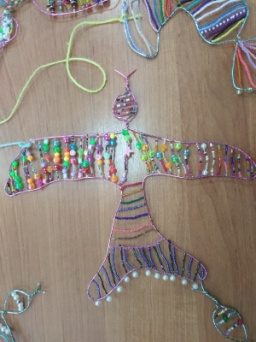 33Балакирев Арсений ДШИ №11 Руководитель: Плотникова Ольга Владимировна10 лет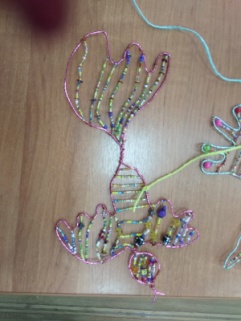 34Лабуда ВаряДШИ №11 Руководитель: Плотникова Ольга Владимировна11 лет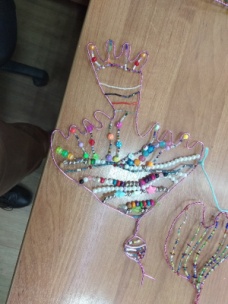 35Кононов АкимДШИ №11 Руководитель: Плотникова Ольга Владимировна11 лет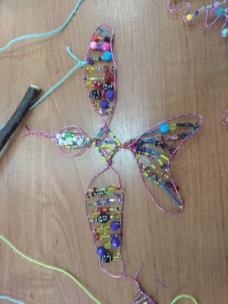 36Горбатюк ЮлияДШИ №11 Руководитель: Плотникова Ольга Владимировна11 лет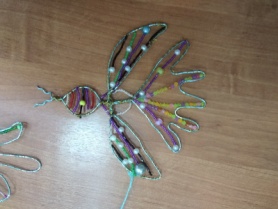 37Протопопов ИльяДШИ №11 Руководитель: Плотникова Ольга Владимировна11 лет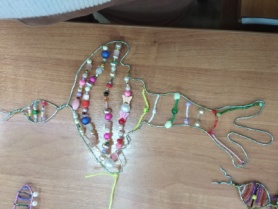 38Кабанова КсюшаДШИ №11 Руководитель: Плотникова Ольга Владимировна11 лет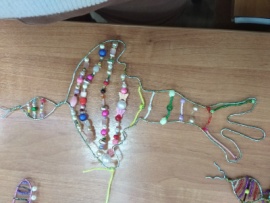 